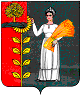 СОВЕТ ДЕПУТАТОВ СЕЛЬСКОГО ПОСЕЛЕНИЯБОГОРОДИЦКИЙ   СЕЛЬСОВЕТДобринского муниципального района 50-я сессия IV созываРЕШЕНИЕ15.11.2012 г.	ж.д.ст. Плавица 		№ 122-рс«О внесении изменений в положение « Об оплате труда и материальном стимулировании работников военно-учетного стола,  замещающих должности, не являющиеся должностями  муниципальной службы, и осуществляющих полномочия  по первичному воинскому учету в сельском поселении Богородицкий сельсовет »Рассмотрев представленный администрацией сельского поселения проект решения «О внесении изменений в положение « Об оплате труда и материальном  стимулировании работников  военно-учетного стола, замеща-ющих  должности, не являющиеся должностями  муниципальной службы, и осуществляющих полномочия  по первичному воинскому учету в сельском поселении Богородицкий сельсовет », руководствуясь Распоряжением Правительства РФ от 11.09.2012г. № 1667-р «О принятии мер федеральными органами исполнительной власти, осуществляющими полномочия учредителя подведомственных федеральных казенных, бюджетных и автономных учреждений, и главными распорядителями средств федерального бюджета по увеличению с 1 октября 2012 года оплаты труда работников указанных учреждений», Приказом министерства обороны РФ от 15.10.2012г. № 3200 «Об увеличении размеров оплаты труда гражданского персонала вооруженных сил Российской Федерации», Положением о бюджетном процессе сельского поселения Богородицкий сельсовет, Уставом сельского поселения Богородицкий сельсовет, Совет депутатов сельского поселенияРЕШИЛ:Внести изменения в Положение «Об оплате труда и материальном стимулировании работников военно-учетного стола, замещающих должности, не являющиеся должностями муниципальной службы, и осуществляющих полномочия  по первичному воинскому учету в сельском поселении Богородицкий сельсовет» (утвержденный решением Совета депутатов сельского поселения от 17.11.2010г. №41-рс, с изм. от 09.10.2011 № 76-рс) (прилагаются)Направить указанный нормативный правовой акт главе  сельского поселения для подписания и официального обнародования.Настоящее решение вступает в силу со дня его официального обнародования и распространяется на правоотношения возникшие с 1 октября 2012 года.Председатель Совета депутатов сельского поселения Богородицкий сельсовет                                              А.И.ОвчинниковПриняты                                                                                           решением Совета депутатов сельского                                                                                             поселения Богородицкий сельсоветот 15.11.2012 г. № 122-рсИЗМЕНЕНИЯВ Положение « Об оплате труда и материальном стимулировании работников военно-учетного стола,  замещающих должности, не являющиеся должностями  муниципальной службы, и осуществляющих полномочия  по первичному воинскому учету в сельском поселении Богородицкий сельсовет »(утвержденный решением Совета депутатов сельского поселения от 17.11.2010г. №41-рс, с изм. от 09.10.2011 № 76-рс)Внести в Положение «Об оплате труда и материальном стимулировании работников военно-учетного стола, замещающих должности, не являющиеся должностями муниципальной службы, и осуществляющих полномочия  по первичному воинскому учету в сельском поселении Богородицкий сельсовет» следующие изменения: Утвердить размеры должностных окладов военно-учетному работникусельского поселения Богородицкий сельсовет согласно приложению 1.Приложение N 1к решению Совета депутатов сельского поселения Богородицкий сельсоветот 15.11.2012 г. № 122-рсРазмеры
должностных окладов военно-учетному работникусельского поселения Богородицкий сельсовет
                                                                 (в руб.)Квалификационные требования (характеристики) по должностямДолжностной   окладИнспектор                                                        5086